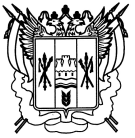 Российская федерацияРостовская область Заветинский районмуниципальное образование «Федосеевское сельское поселение»Администрация Федосеевского сельского поселенияПостановление№ 2102.03.2017								                      с. ФедосеевкаВ целях приведения нормативно правовых актов Федосеевского сельского поселения в соответствии с федеральным законодательством                                      ПОСТАНОВЛЯЮ:1. Внести в приложение к постановлению Администрации Федосеевского сельского поселения от 18.03.2015 № 18  «Об   утверждении  административного  регламента предоставления        муниципальной              услуги  «Перевод жилого помещения в нежилое помещение и     нежилого    помещения   в   жилое   помещение» следующие изменения:пункт  2 дополнить подпунктом 2.8.1. следующего содержания: «2.8.1. Перевод жилого помещения в нежилое помещение в целях   осуществления религиозной деятельности не допускается».2. Постановление вступает в силу со дня официального обнародования.	3.Контроль за выполнением постановления оставляю за собой.	Глава  Администрации Федосеевского сельского  поселения		         А.Р.Ткаченко	            	   Постановление вносит ведущий специалист по вопросам муниципального хозяйстваО внесении изменений в постановлениеАдминистрации Федосеевского сельского поселения от 18.03.2015 № 18